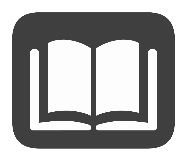 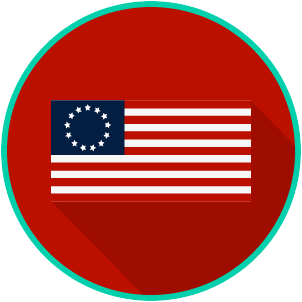 Reading: The Enlightenment and the Founding FathersBenchmark Clarification 2: Students will examine how Enlightenment ideas influenced the Founders’ beliefs about individual liberties and government.  Reading TaskResponseWhat ideas are presented in the reading?What is the central idea of the reading?Select two words or phrases that support the central idea.How might this reading connect to your own experience or something you have seen, read, or learned before?In your own words, what is one way in which Enlightenment ideas influenced the Founders’ beliefs about individual liberties and government?One way Enlightenment ideas influenced the Founders’ beliefs about individual liberties and government is: 